МУНИЦИПАЛЬНОЕ АВТОНОМНОЕ УЧРЕЖДЕНИЕ КУЛЬТУРЫ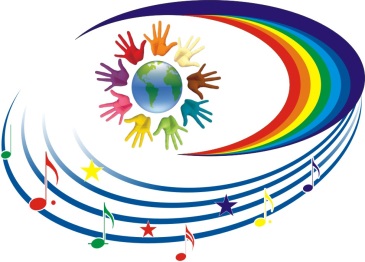 НАТАЛЬИНСКОГО МУНИЦИПАЛЬНОГО ОБРАЗОВАНИЯБАЛАКОВСКОГО МУНИЦИПАЛЬНОГО РАЙОНАСАРАТОВСКОЙ ОБЛАСТИ«НАТАЛЬИНСКИЙ ЦЕНТР КУЛЬТУРЫ»413801 с.Натальино, Балаковского района, Саратовской области, ул. Карла Маркса, д.21Утверждаю:Директор МАУК «Натальинский ЦК»А.В.ДолговПлан культурно – массовых мероприятий, посвященных Дню семьи 15.05.2024г.            Заведующий отделом культуры                                                      Орощук Е.А.№Наименование мероприятияДата, время, место проведенияОтветственныйс.Натальинос.Натальинос.Натальинос.Натальино1Беседа «Моя семья»Семейный час в  клубе«Просвещение»14.05.2024г.16:00ЦКЛевин Е.Г.Рук .кружка2Выставка декоративно-прикладного творчества«Семейное творчество»14.05-17.05.2024г.ЦККозырева Н.А.Тураева О.А.Рук .кружкас.Матвеевкас.Матвеевкас.Матвеевкас.Матвеевка3Фотовыставка «Загляните в семейный альбом»13.05.2024г.16:00 СДКЕлшина А.А.Зав. сектором4Беседа «Секрет крепкой семьи»15.05.2024г.16:00 СДКБирюкова Е.В.Рук .кружкап.Новониколаевскийп.Новониколаевскийп.Новониколаевскийп.Новониколаевский5Международный День семьи.Беседа «7-Я!»13.05.2024г.19:00СДККосолапкина А. П.Зав. сектором6Вечер отдыха«Счастье моей семьи! »17.05.2024г.19:00СДККосолапкина А. П.Зав. секторомп.Головановскийп.Головановскийп.Головановскийп.Головановский7Литературная беседа,история праздника«День семьи»15.05.2024г.12:00СДКБиблиотекаСоловатова Л.И.Зав. сектором8Шахматно – шашечный турнир.«Дружная семья»15.05.2024г.17:00СДКБулыгина Т.А.        Рук. кружкап.Грачип.Грачип.Грачип.Грачи9Конкурс рисунков «Счастье мое – семья»14.05.2024г.16:00 СДККулыгина Н.И.Рук. кружка10Семейный калейдоскоп «Сундучок семейных сокровищ»15.05.2024г.17:00 СДКВласенко О.А.Зав. секторомс.Николевкас.Николевкас.Николевкас.Николевка11Развлекательная программа «Ты и я - моя семья»15.05.2024г.
15:00
СДКАвдеева М.М.
Зав. секторомп.Николевскийп.Николевскийп.Николевскийп.Николевский12Праздничный концерт«Это главное слово - семья»15.05.2024г.14:00
 СДКРыгина О.М.
Зав. секторомс.Хлебновкас.Хлебновкас.Хлебновкас.Хлебновка13Конкурс рисунков«Наша дружная семья» 15.05.2024г.12:00СДКГладышкина К.А.Зав. сектором14Фотовыставка«Загляни в семейный альбом»15.05.2024г.12:00СДКГладышкина К.А.Зав. секторомс.Подсосенкис.Подсосенкис.Подсосенкис.Подсосенки15Викторина ко Дню семьи«Родня»15.05.2024г.17:00СДКТураева О.А.Зав. сектором.с.Старая Медынкас.Старая Медынкас.Старая Медынкас.Старая Медынка16Беседа«Секреты крепкой семьи»11.05.2024г.12:00СКТихомирова В.В.Зав. секторомс.Андреевкас.Андреевкас.Андреевкас.Андреевка17Семейная гостиная посвященная международному дню семьи«Какое счастье – дружная семья» 15.05.2024г.
15:00СККороткова Г.К.
Зав. сектором  